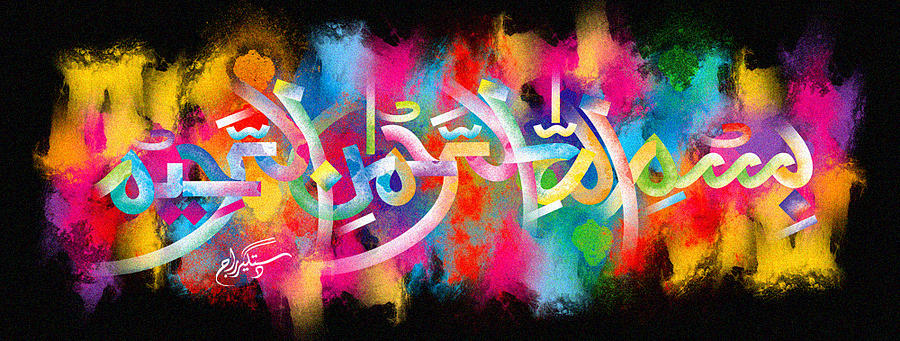 The Miracle Typhoo Tea Bag of Wednesday 21st October 2015 – Vol 1The Exclusive Islamic Miracle Photographs of Dr Umar Elahi AzamWednesday 21st October 2015Manchester, UKIntroductionThere were 3 markings of The  Name of Allah  and one marking of the name of Muhammad  on this Typhoo tea bag. 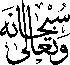 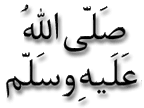 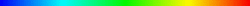 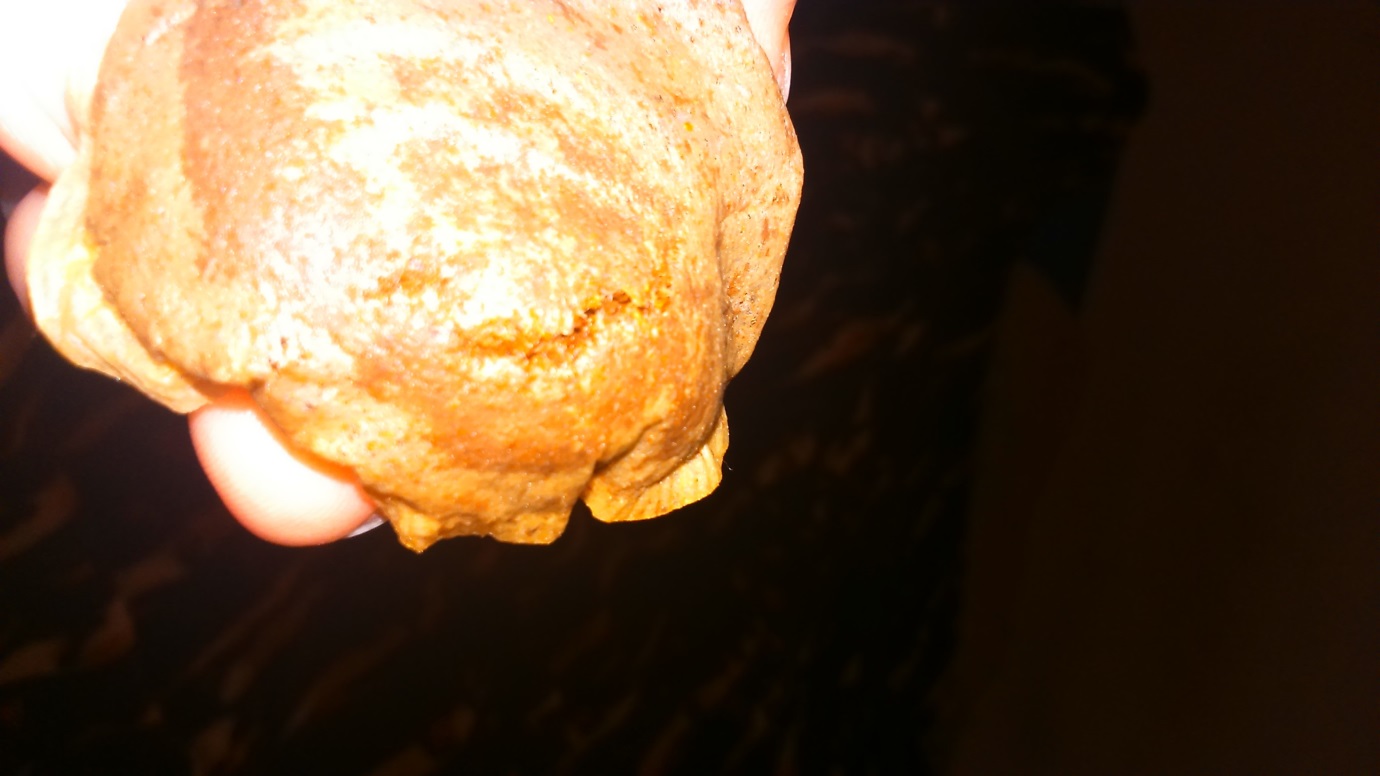 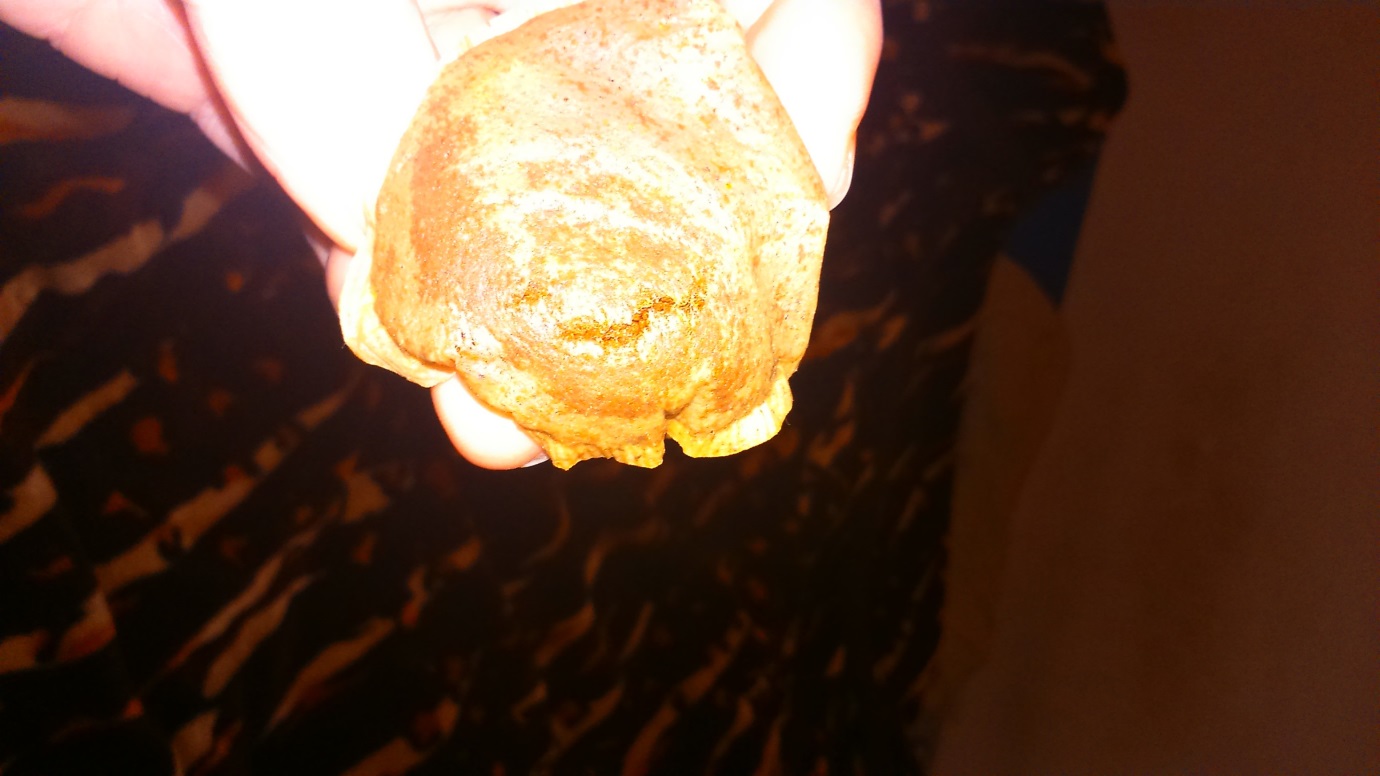 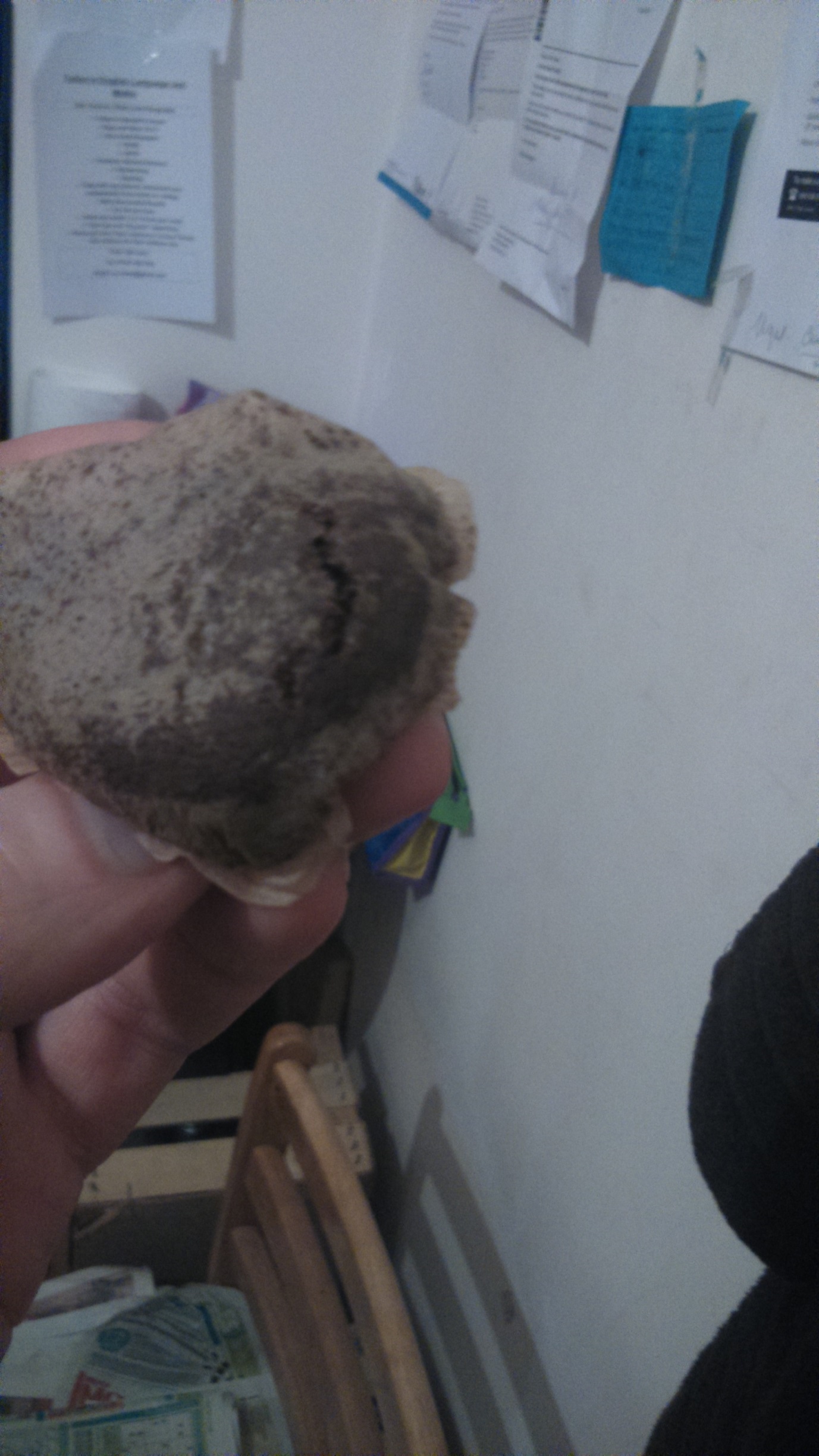 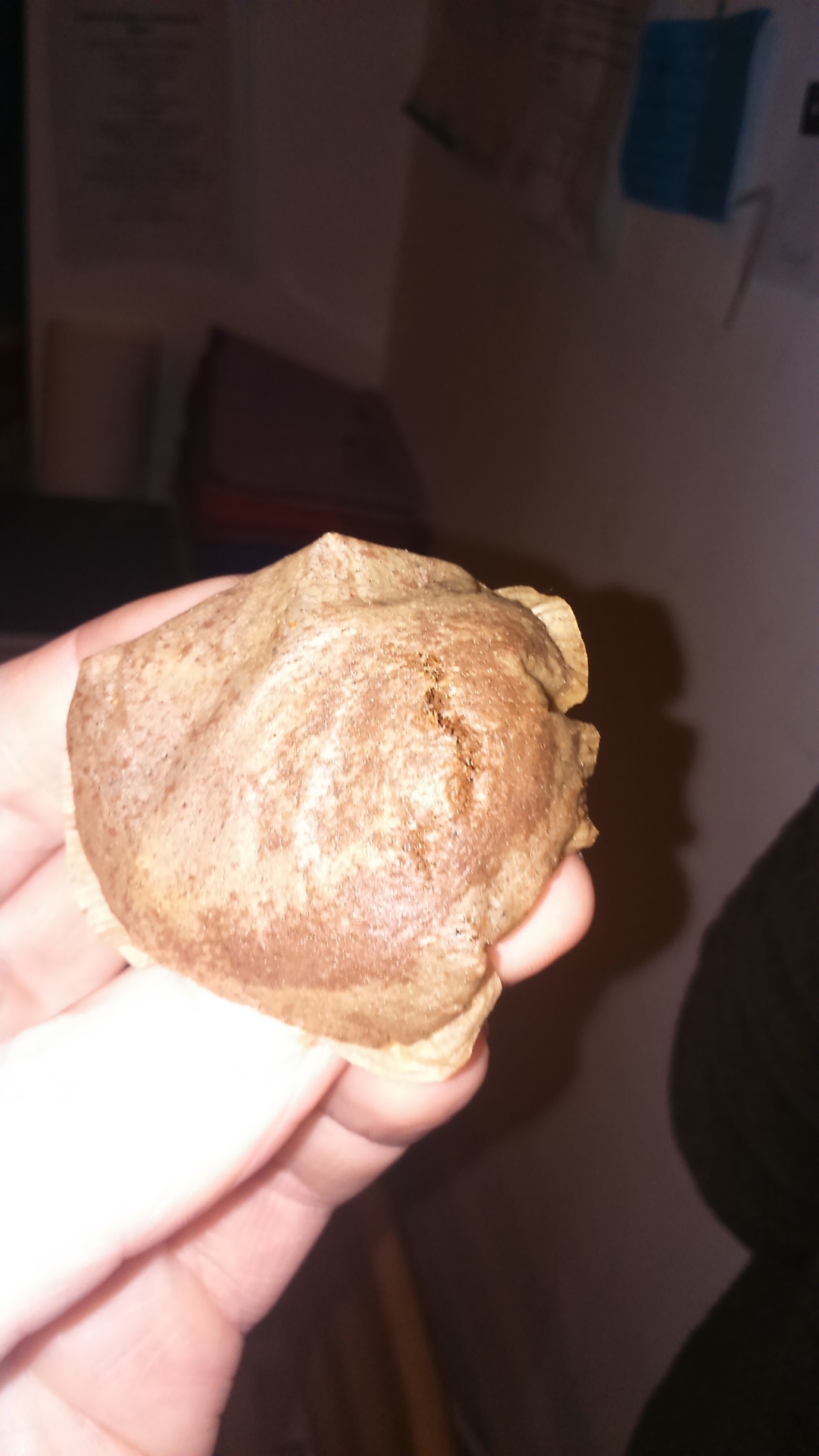 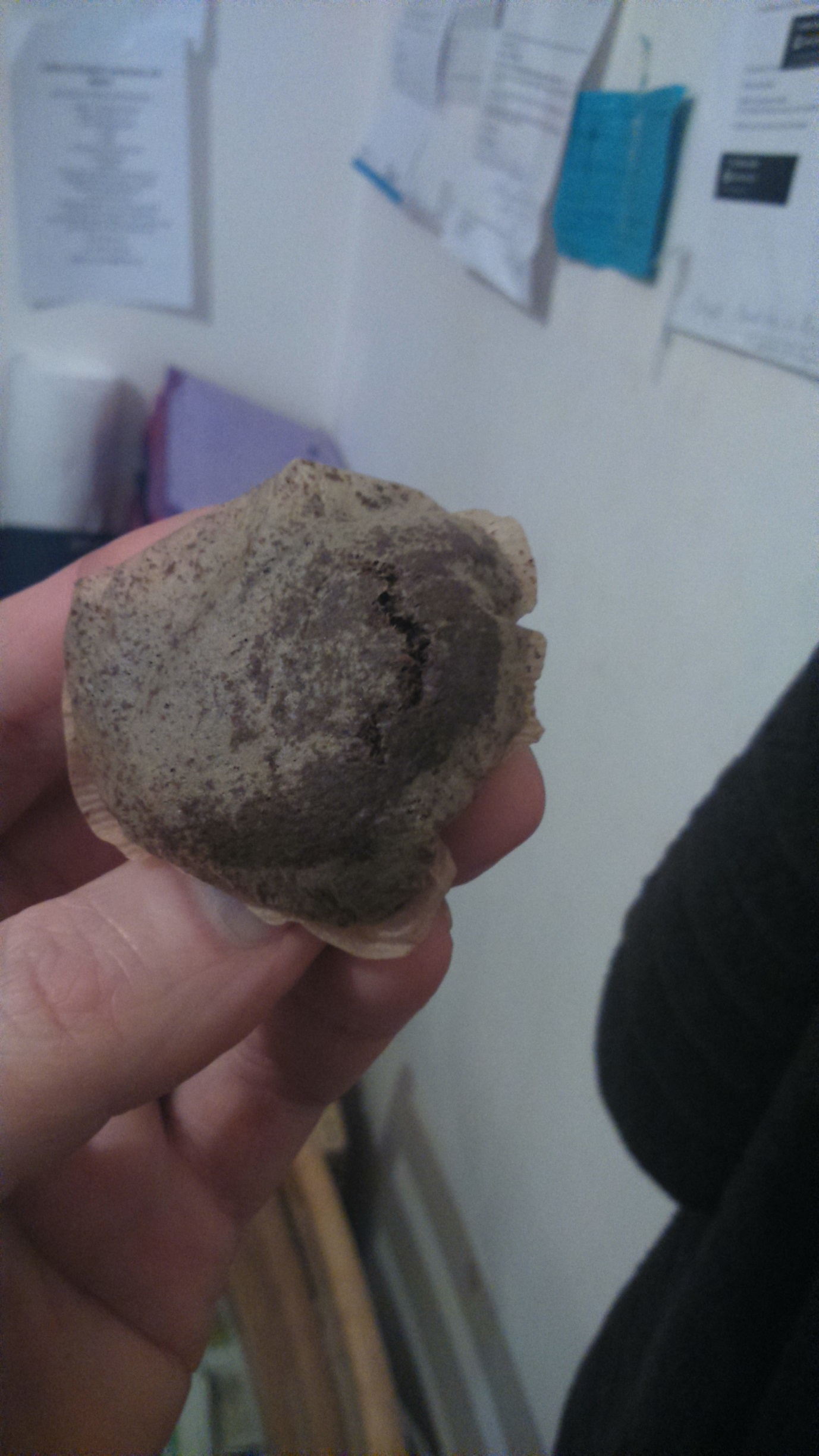 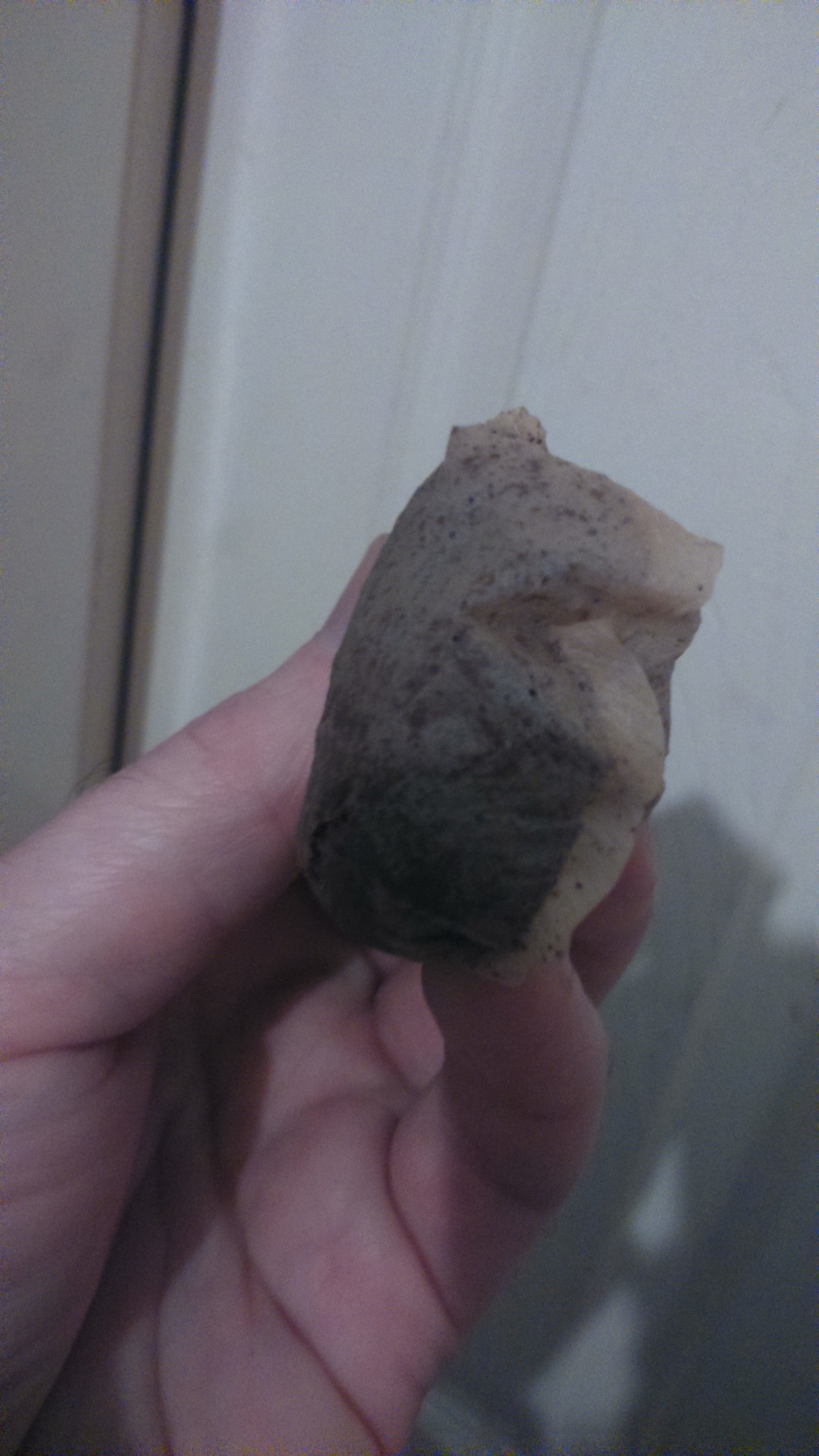 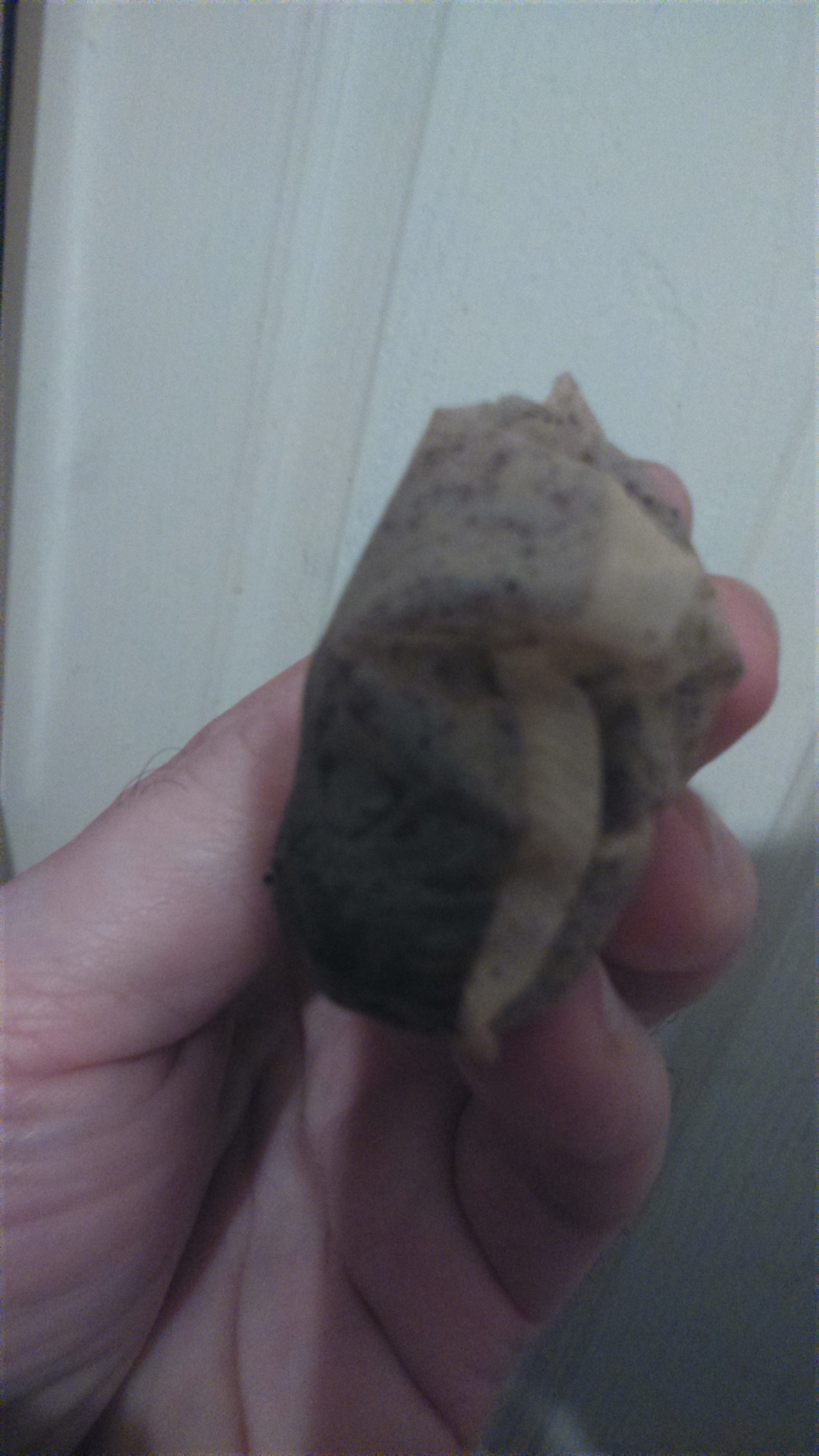 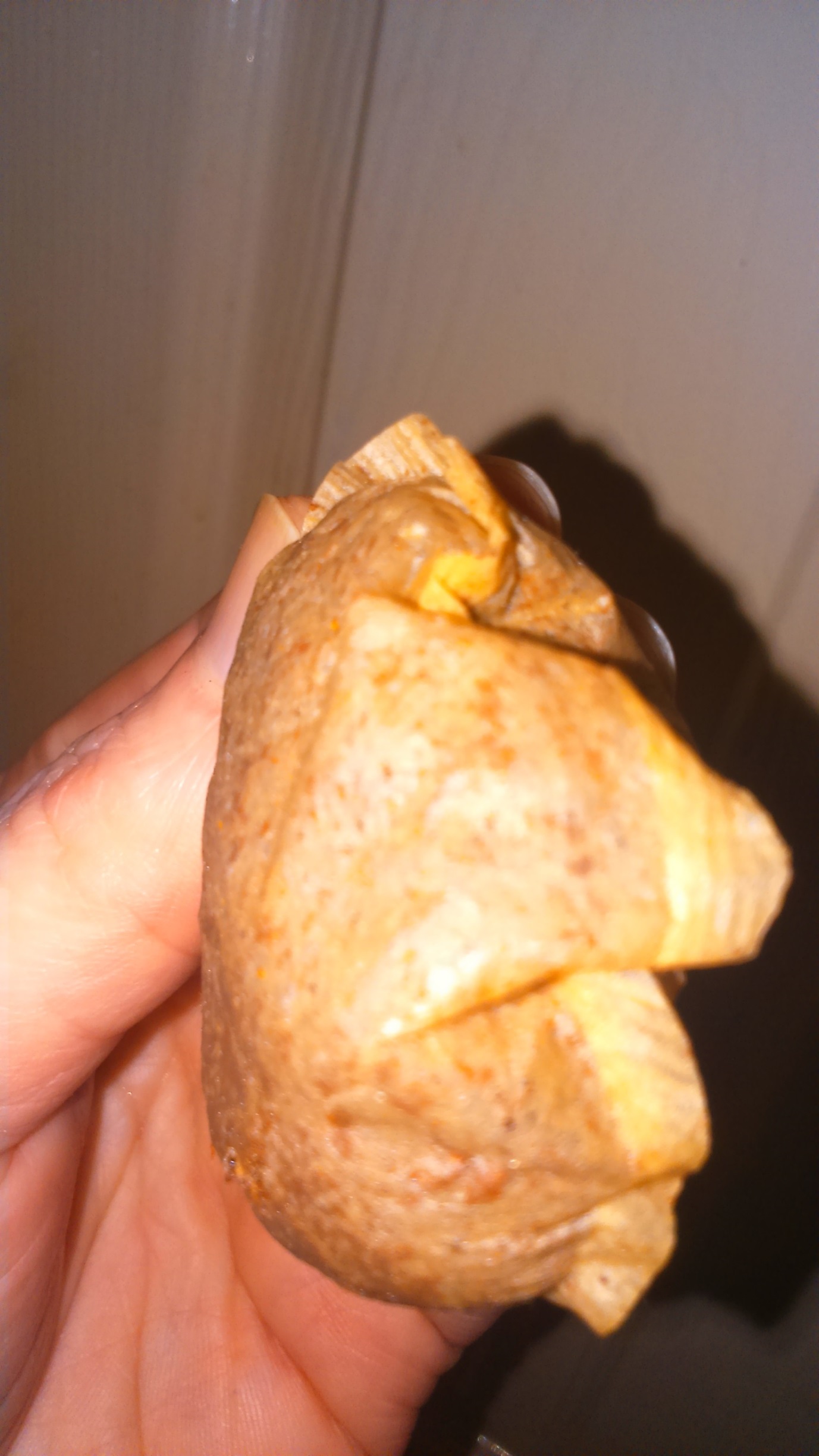 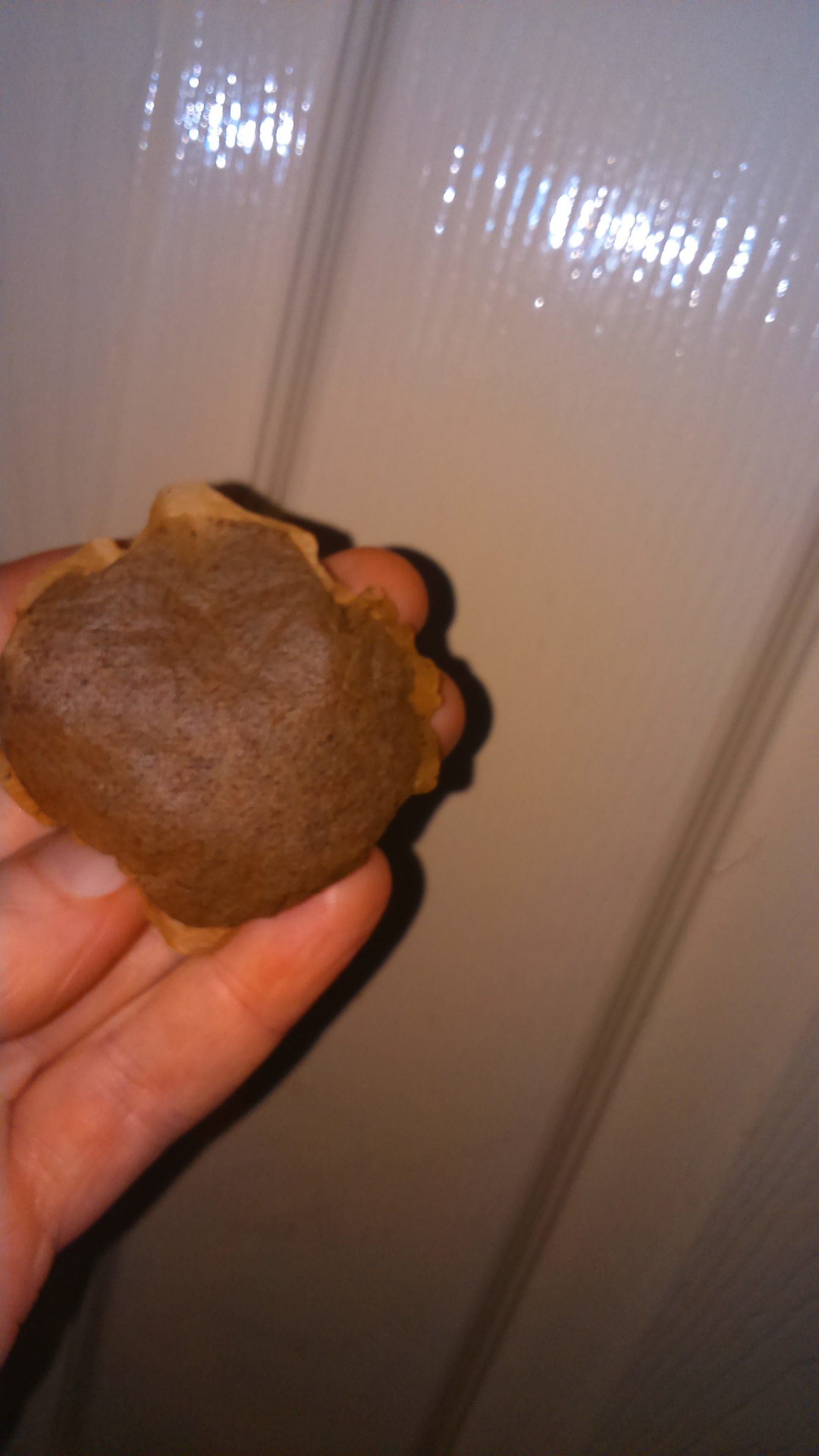 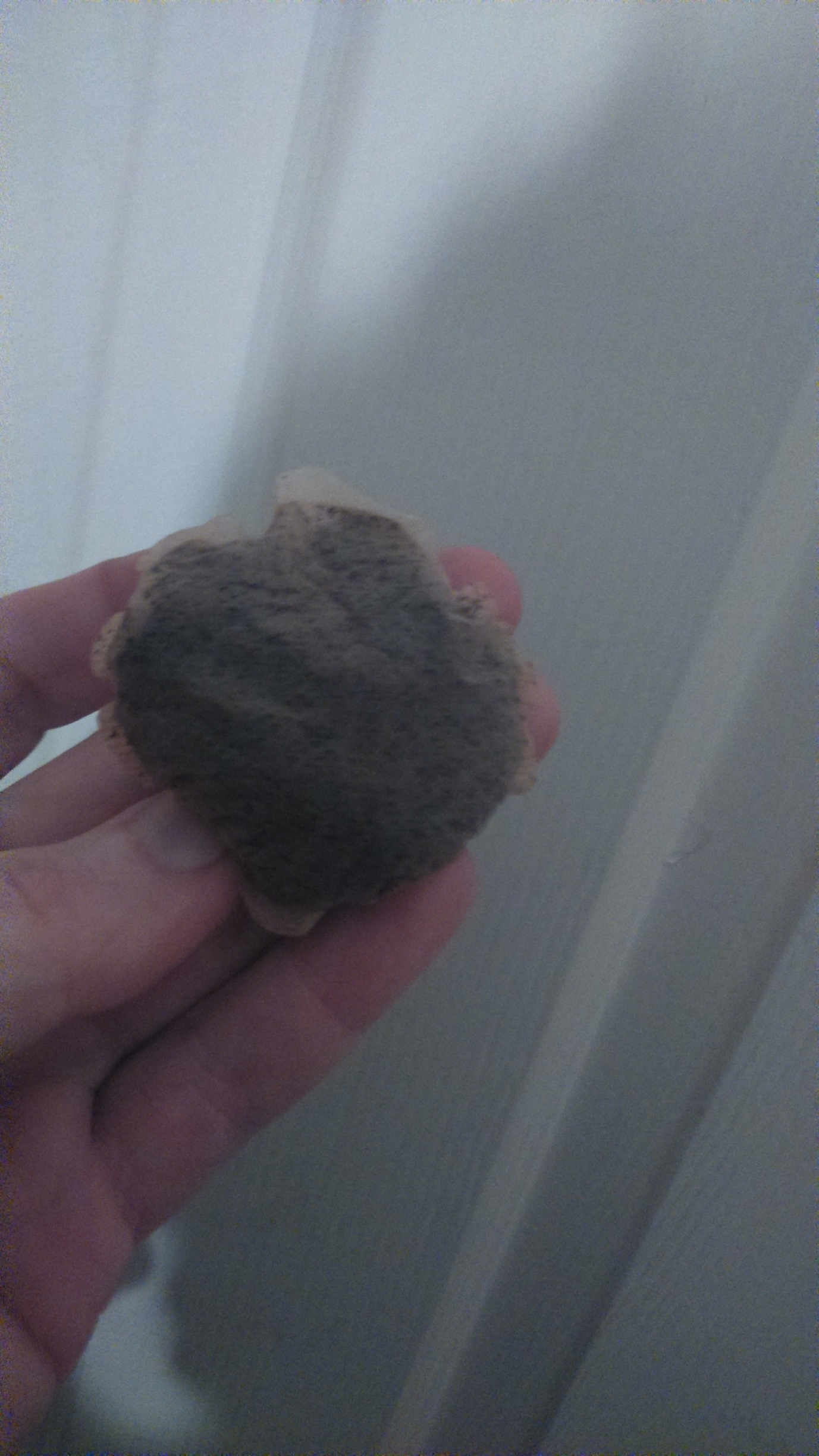 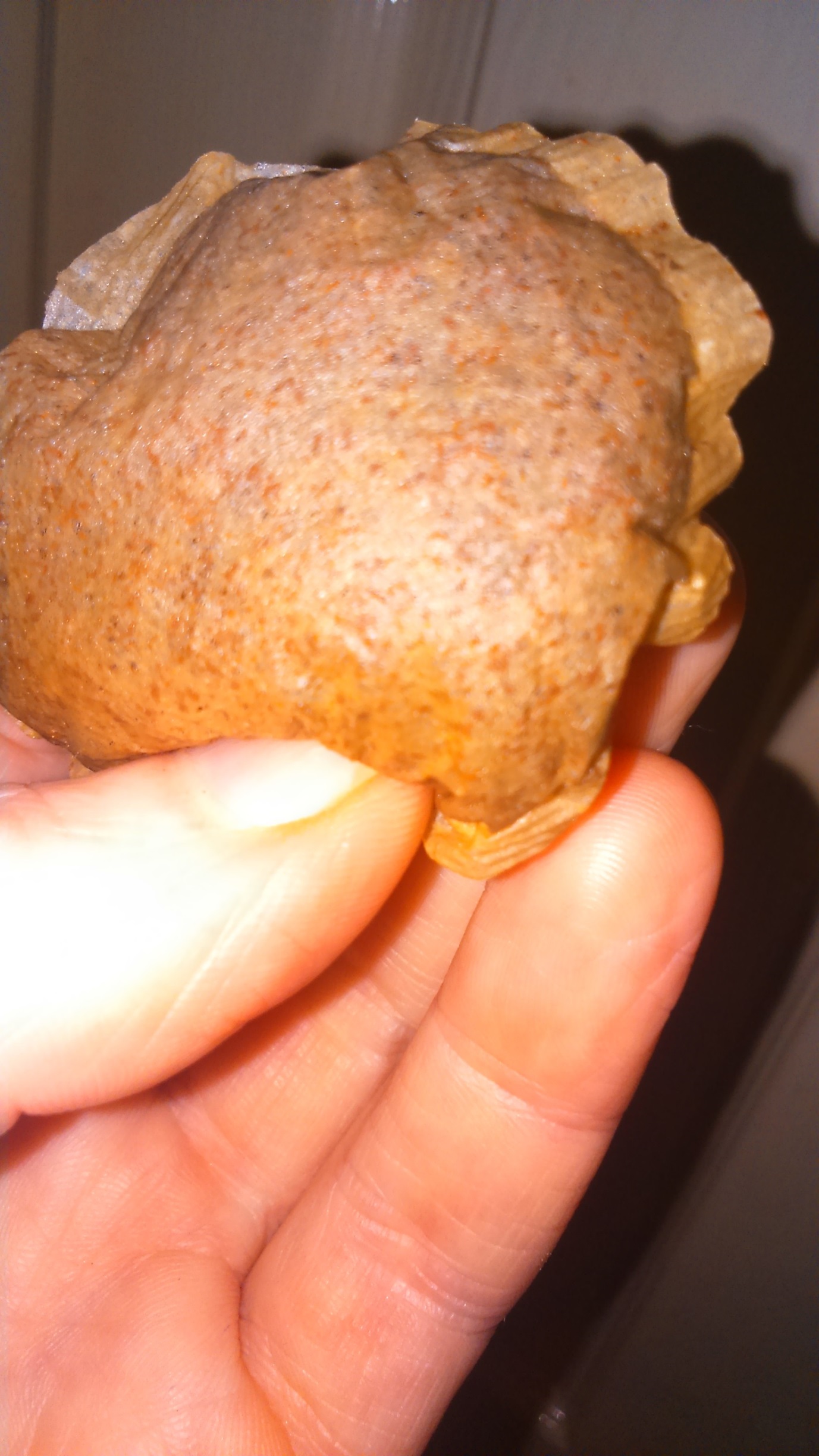 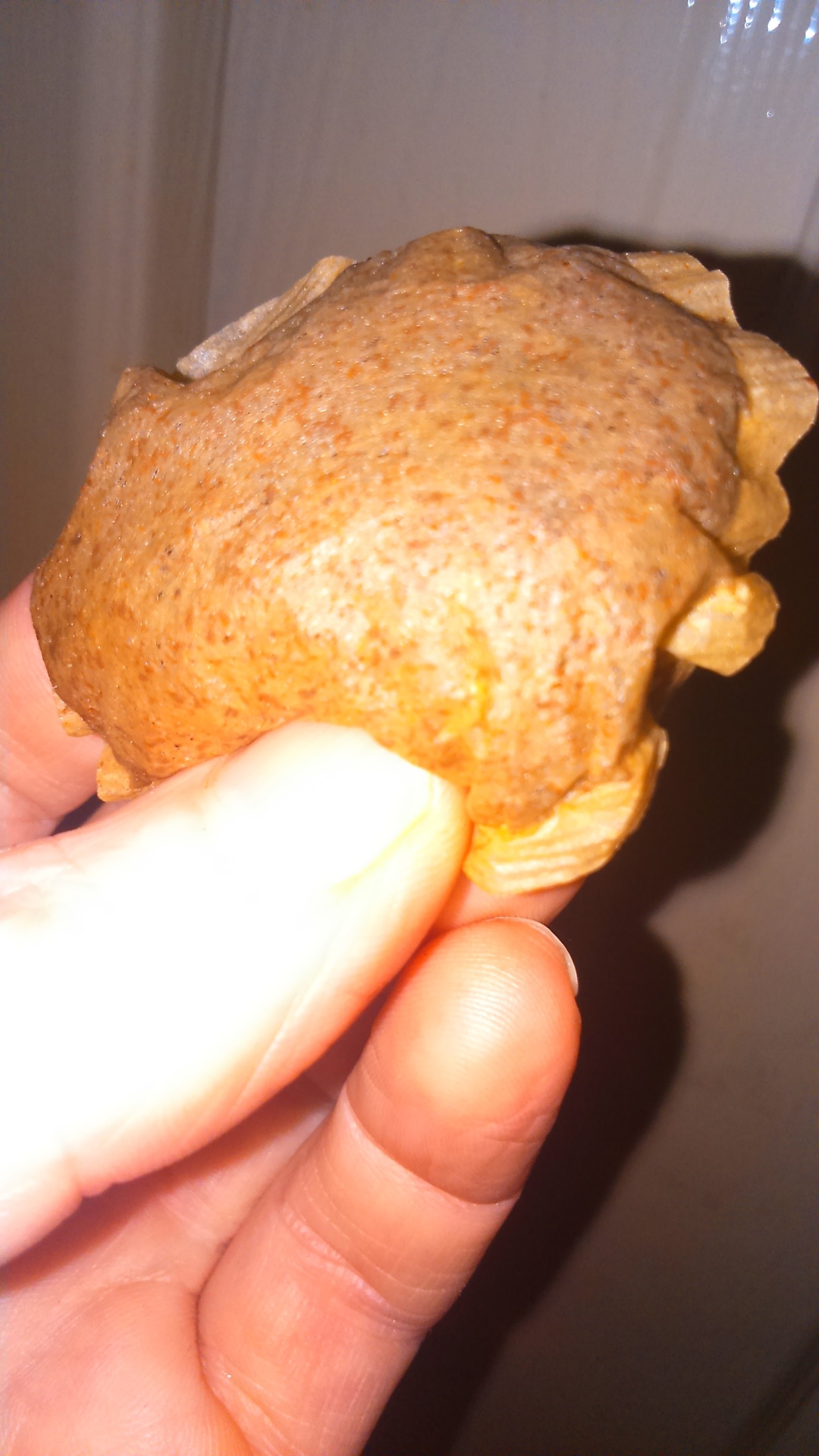 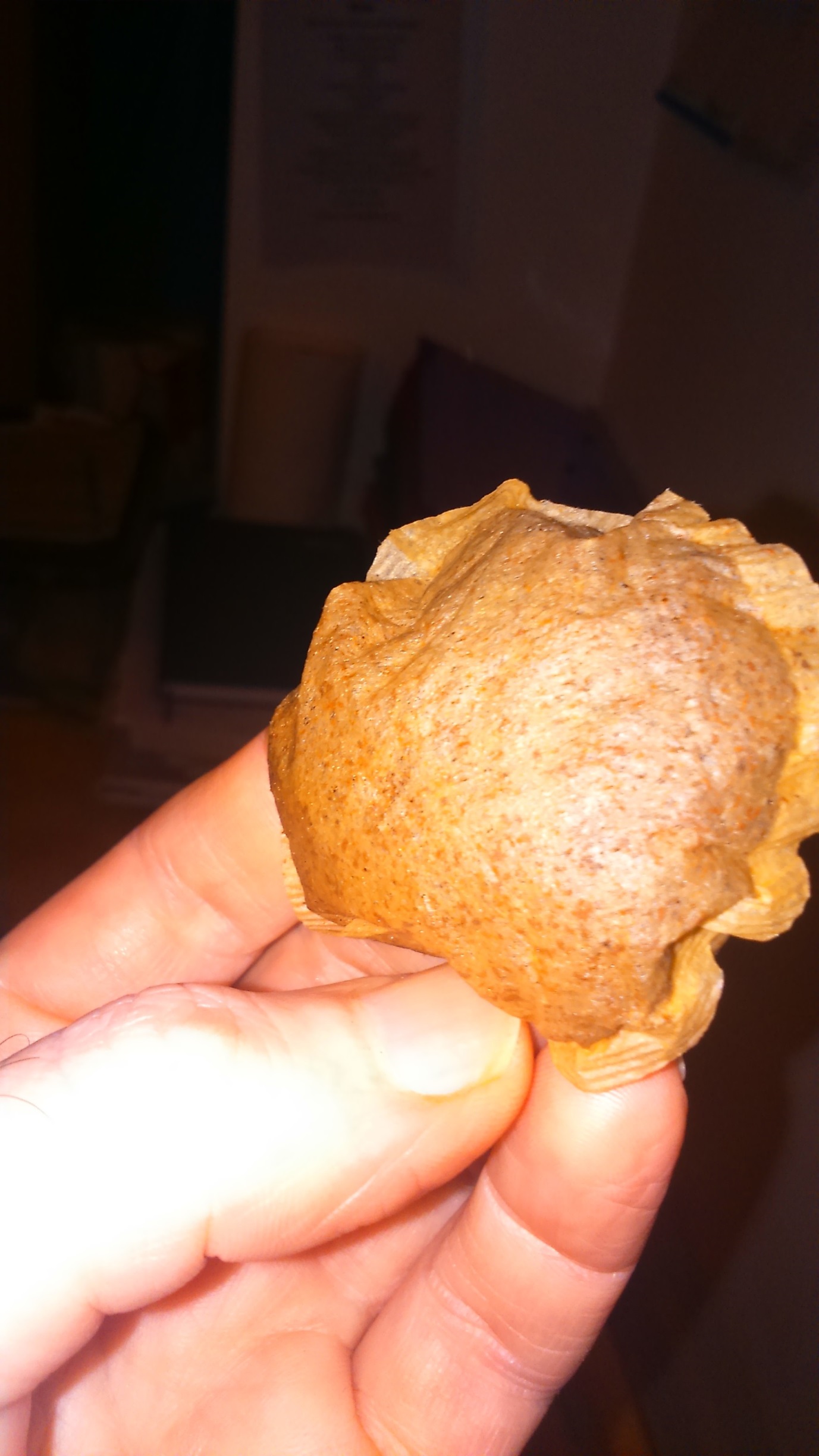 